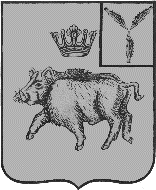 СОБРАНИЕ ДЕПУТАТОВБАЛТАЙСКОГО МУНИЦИПАЛЬНОГО РАЙОНАСАРАТОВСКОЙ ОБЛАСТИСотое заседание Собрания депутатовпятого созываРЕШЕНИЕот 29.07.2022 № 659	с.БалтайО внесении изменений в решение Собрания депутатов Балтайского муниципального района от 01.12.2021 №611 «О прогнозном плане (программе) приватизации муниципального имущества на 2022 год»В соответствии  с Федеральным законом от 21.12.2001 №178-ФЗ «О приватизации государственного и муниципального имущества», решением  Собрания депутатов  от 23.12.2010 №35 « Об утверждении Положения о приватизации муниципального имущества Балтайского муниципального района», руководствуясь  Уставом Балтайского  муниципального района, Собрание  депутатов  Балтайского  муниципального районаРЕШИЛО:1. Внести в решение Собрания депутатов Балтайского муниципального района от 01.12.2021 №611 «О прогнозном плане (программе) приватизации муниципального имущества на 2022 год» следующие изменения и дополнения:1.1 Пункт 6 Приложения к решению  изложить в следующей редакции:2.  Настоящее решение вступает в силу со дня его обнародования.3. Контроль за исполнением настоящего решения возложить на постоянную комиссию Собрания депутатов Балтайского муниципального района по экономической политике, агропромышленному комплексу, собственности и предпринимательству.Председатель Собрания депутатовБалтайского муниципального района                                           Н.В.МеркерГлава Балтайскогомуниципального района                                                                  А.А.Грунов№п/пНаименование имуществаМестонахождение объектаПлощадь/кв.м./Прогнозные поступления в бюджет/руб/6Нежилое здание   с земельным участком с кадастровым номером 64:07:020201:138Саратовская область, Балтайский район,  с. Журавлиха, ул. Колхозная. д.1101204,94 838000ИТОГО:ИТОГО:ИТОГО:ИТОГО:22534993,60